Arbeidsplan for 9DUke 7 og 8OrdenseleverUke 7: Dina & Casper
Uke 8: Emma & HristinaInformasjonI uke 10 er det teori i mat og helse, husk bøker. Fra og med mandag 20.02 har dere mulighet til å se hvor dere skal hospitere på videregående. Dette sjekker dere på «rogaland.skoleogarbeidsliv.no». Passord og brukernavn skal dere ha fått av rådgiver. Klassen får enkle forbedringsoppgaver fremover med tanke på orden og arbeidsmiljø.UKEMANDAGTIRSDAGONSDAGTORSDAGFREDAGDenne uka:7Halv skrivedag norskKonsert i aulaen Kort prøve matematikk - omgjøring måleenheter8Både matlaging og teori i mh Fagsamtaler engelsk9VINTERFERIE VINTERFERIE VINTERFERIE VINTERFERIE VINTERFERIE VINTERFERIE 10Innlevering KRLE-tekstTeori i mat og helse, husk bøker!Fagsamtaler engelsk Min egen huskeliste:Fokus på overganger friminutt/undervisning. Komme inn i klasserommet på en god og ryddig måte, finne fram bøker, være klar til time så fort som mulig. Fokus på arbeidsmiljø i timer. Ryddighet, ro, «innestemme».BURSDAGER!12. februar: Thea-Sofie 19. februar: David 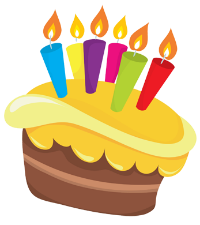 FagLæringsmålBegreperLekseoppgaverNorskKunne benytte seg av ulike argumentasjonsteknikkerKunne forklare og kjenne igjen de tre elementene i retorikken: ethos, pathos, logos. RetorikkEtosPatosLogosTaleDebattIdeologiSett deg inn i begrepene til venstre, skriv ned definisjoner i skriveboka.Forbered fagsamtale om retorikk. Mer om dette i timene på skolen. MatematikkRegne med forholdstallBlandingerBeregne vei/fart/tidGjøre om mellom km/h og m/sMassetetthetValutaVei, fart & tid
km/hm/s3,6Fra s. 94 i Oppgavebok
3.84, 3.85, 3.86, 3.87, 3.88, 3.89, 3.90, 3.91, 3.93, 3.94, 3.95, 3.96, 3.98, 3.99, 3.100

Ekspertoppgaver (frivillig): 3.116, 3.117, 3.118)EngelskKunne uttrykke deg med et generelt ordforråd om et temaKunne begrunne egen mening om en bok		I Uke 8 og 10 skal vi ha fagsamtaler i engelsk om boka.Jobb derfor med å svare godt på utdelte spørsmål til fagsamtalen om «Curious Incident of the Dog in The Night time». Det er lurt å jobbe i gruppene ettersom dette vil trene dere i å holde i gang en samtale.Samfunnsfag-Drøfte konsekvenser av den økonomiske verdenskrisen i 1930-årene. -Kunne forklare framveksten av politiske ideologier i mellomkrigstiden. -Kunne sammenlikne innholdet i de sentrale ideologier.BørskrakkInflasjon«De glade 20-årene»«De harde 30-årene»Ideologi:-Kommunisme-Fascisme-Nazisme-Liberalisme-NasjonalismeLag en tidslinje over viktige hendelser i perioden 1920-1936. Bruk læreboka og informasjon fra undervisningen. Tidslinjen leveres inn på ark til meg mot slutten av perioden. NaturfagSammenheng mellom Energi og Effekt.Hvordan strømregningen beregnes.Hvor stor effekt på sikringenWatt
kWhSikringerLes: 134  143
Fokusspørsmål s. 136, 139, 143Oppg. 5.1, 5.2, 5.4, 5.5, 5.6 s. 158 & 159KRLEDu skal kunne skrive en tekst hvor du sier noe om hva det vil si å være buddhist. Du skal kunne vise refleksjon ved å bruke fakta om buddhismen til å begrunne tankene dine. Du skal kunne bruke begrep og faguttrykk fra buddhismen.DharmaSanghaNirvanaAsket TheravadaMahayanaVajrayana På skolen jobber vi blant annet med en tekst som skal leveres inn på Its Learning torsdag i uke 10.  Oppgaven ble delt ut i timen i uke 6 og ligger også på Its Learning. Hjemme:Uke 7: les s. 55-60 og jobb med innleveringen. Uke 8: les s 61-65 og jobb med innleveringen. SpanskDu skal kunne:navn på ulike kroppsdeler på spanskuttrykke hvor du har vondtØv på gloser: ulike kroppsdeler på spansk (enten egen kopi eller side 34-35.) Øv gjerne på quizlet hjemme.Gjør oppgave A s. 47 og oppgave C side 48 i arbeidsboka. TyskDu skal kunne: kommunisere om Tyskland, Østerrike, Sveitslitt om kasus (nominnativ, akkusativ og dativ)Du skal kunne: kommunisere om Tyskland, Østerrike, Sveitslitt om kasus (nominnativ, akkusativ og dativ) Uke 7: Les og oversett s. 130-131. Skriv og lær glosene s. 141. Les om kasus (nominativ, akkusativ og dativ) på s. 142/143Uke 8: Les og oversett godt s. 136-138FranskDu skal kunne: Noe om fødsels- og navnedagerNoe om andre festdager i FrankrikeNoen preposisjoner ved tidsuttrykkHeftet fra Ouverture 8 kapittel 10 Un air de fêteUke 7: i uke 7 har vi muntlig vurdering i fransk. Lekse denne uka er å være klar til denne. Uke 8: Øv deg på å skrive en tekst om deg selv ved å gjøre exercice 2 C på s. 159. Lær deg glosene f.o.m raconter t.o.m gâteau på s. 169. Gloseprøve på torsdag.Engelsk fordypningMat og helseDu skal kunne drøfte hvordan mat er med på å skape identitetTeori og praktisk Les s. 120 – 128 i Matlystboka. Lag en matrett som du mener er viktig for din identitet som ungdom i Sandnes og i ditt hjem.Ta bilde av det du har laget og skriv en forklaring på hvorfor du valgte å lage akkurat dette.Bildet og forklaringen viser du i mat og helse uke 8. Kroppsøving